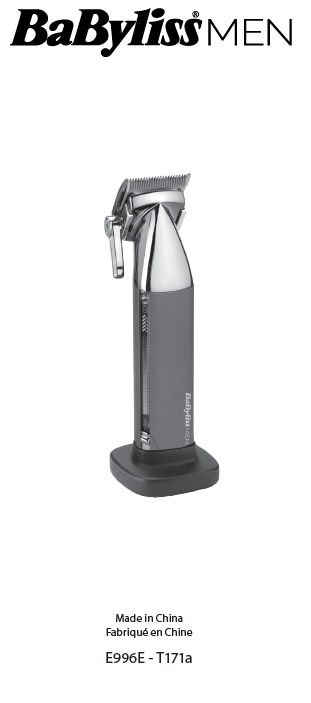 BABYLISS SARL99 avenue Aristide Briand92120 Montrouge Francúzskowww.babyliss.comE996E / E991EPred použitím zariadenia si pozorne prečítajte bezpečnostné pokyny.NÁVOD NA POUŽITIEDÔLEŽITÉ! Používajte iba adaptér a príslušenstvo dodané so zariadením.Všeobecná údržba• Pred použitím spotrebiča skontrolujte, či sú čepele čisté a bez vlasov, zvyškov odpadu atď.• Zastrihávač používajte len na čisté, suché a úplne rozstrapatené vlasy.Pokyny na mazanie• Na dosiahnutie optimálneho výkonu strihania sa dôrazne odporúča mazanie čepelí po každom použití.• Pri prvom použití oleja odskrutkujte uzáver a nožnicami odstrihnite koniec plastovej trubičky.• Odstráňte kryt čepele a zapnite spotrebič.• Zastrihávač držte pod uhlom 45 stupňov, jemne stlačte olejovú trubičku a 2 kvapky oleja naneste priamo na čepele.• Nechajte stročekj niekoľko sekúnd bežať, aby olej pokryl celú dĺžku čepelí.• Pred použitím spotrebiča ho vypnite a odstráňte prebytočný olej jemným utretím čepelí handričkou. NástavceToto zariadenie sa dodáva s 10 nástavcami:• Pred nasadením nástavca sa uistite, že je strojček vypnutý. Nástavec umiestnite na prednú časť čepele a nasaďte ho na hlavicu. Stlačte a zaistite zadnú časť nástavca.• Ak chcete vybrať nástavec, uistite sa, že je spotrebič vypnutý. Vytiahnite jazýček na zadnej strane nástavca smerom od nástavca a zdvihnite ho.Presné nástavce pre ľavé a pravé uchoNa dosiahnutie čistého strihu sa používajú presné nástavce pre strih nad ušami.• Pripojte k zariadeniu presný nástavec pre ľavé alebo pravé ucho podľa toho, ktorú oblasť nad uchom chcete strihať.• Nakloňte strojček a vyčistite oblasť okolo ucha smerom k zadnej časti krku.Nastavovacia pákaNastavovacia páka umožňuje ešte presnejšie nastavenie výšky strihu. Bez nástavca je výška strihu čepele 0,8 mm.• Ak chcete zvýšiť výšku strihu, spusťte páku.• Rôzne polohy zvyšujú výšku strihu nasledovne:Poloha nastavenia 1 - + 0,0 mmPoloha nastavenia 2 - + 0,2 mmPoloha nastavenia 3 - + 0,3 mmPoloha nastavenia 4 - + 0,5 mmPoloha nastavenia 5 - + 0,6 mmNabíjanie zariadenia• Pred prvým použitím zariadenia nabíjajte batériu nepretržite 3 hodiny. Maximálna kapacita batérie sa dosiahne až po 3 úplných cykloch nabíjania a vybíjania.• Pripojte nabíjací adaptér do vhodnej zásuvky. Na zariadení sa rozsvieti modrá kontrolka LED, ktorej úroveň sa postupne zvyšuje, čo signalizuje, že sa strojček nabíja. Po nabití batérie sa úroveň indikátora LED prestane zvyšovať a všetkých 5 indikátorov nabitia zostane svietiť.Poznámka: Strojček vždy umiestnite na základňu s tlačidlom „I/0“ v polohe OFF.• Keď je batéria strojčeka vybitá, začne blikať dolný LED indikátor nabíjania, ktorý signalizuje, že do konca životnosti batérie zostáva približne 5 minút. Trojhodinové nabíjanie zodpovedá 3 hodinám používania. 20-minútové rýchle nabíjanie zodpovedá približne 20 minútam používania.• Ak všetkých 5 indikátorov nabíjania začne rýchlo blikať (viac ako 4 bliknutia za sekundu), zariadenie je chybné. V takom prípade prestaňte zariadenie nabíjať a odpojte adaptér od elektrickej zásuvky.Uchovávanie batérií• Aby sa zachovala optimálna kapacita nabíjateľných batérií, zariadenie by sa malo každých 6 mesiacov nabíjať približne 3 hodiny.E996E / E991EPred použitím zariadenia si pozorne prečítajte bezpečnostné pokyny.NÁVOD NA POUŽITIEDÔLEŽITÉ! Používajte iba adaptér a príslušenstvo dodané so zariadením.Všeobecná údržba• Pred použitím spotrebiča skontrolujte, či sú čepele čisté a bez vlasov, zvyškov odpadu atď.• Zastrihávač používajte len na čisté, suché a úplne rozstrapatené vlasy.Pokyny na mazanie• Na dosiahnutie optimálneho výkonu strihania sa dôrazne odporúča mazanie čepelí po každom použití.• Pri prvom použití oleja odskrutkujte uzáver a nožnicami odstrihnite koniec plastovej trubičky.• Odstráňte kryt čepele a zapnite spotrebič.• Zastrihávač držte pod uhlom 45 stupňov, jemne stlačte olejovú trubičku a 2 kvapky oleja naneste priamo na čepele.• Nechajte stročekj niekoľko sekúnd bežať, aby olej pokryl celú dĺžku čepelí.• Pred použitím spotrebiča ho vypnite a odstráňte prebytočný olej jemným utretím čepelí handričkou. NástavceToto zariadenie sa dodáva s 10 nástavcami:• Pred nasadením nástavca sa uistite, že je strojček vypnutý. Nástavec umiestnite na prednú časť čepele a nasaďte ho na hlavicu. Stlačte a zaistite zadnú časť nástavca.• Ak chcete vybrať nástavec, uistite sa, že je spotrebič vypnutý. Vytiahnite jazýček na zadnej strane nástavca smerom od nástavca a zdvihnite ho.Presné nástavce pre ľavé a pravé uchoNa dosiahnutie čistého strihu sa používajú presné nástavce pre strih nad ušami.• Pripojte k zariadeniu presný nástavec pre ľavé alebo pravé ucho podľa toho, ktorú oblasť nad uchom chcete strihať.• Nakloňte strojček a vyčistite oblasť okolo ucha smerom k zadnej časti krku.Nastavovacia pákaNastavovacia páka umožňuje ešte presnejšie nastavenie výšky strihu. Bez nástavca je výška strihu čepele 0,8 mm.• Ak chcete zvýšiť výšku strihu, spusťte páku.• Rôzne polohy zvyšujú výšku strihu nasledovne:Poloha nastavenia 1 - + 0,0 mmPoloha nastavenia 2 - + 0,2 mmPoloha nastavenia 3 - + 0,3 mmPoloha nastavenia 4 - + 0,5 mmPoloha nastavenia 5 - + 0,6 mmNabíjanie zariadenia• Pred prvým použitím zariadenia nabíjajte batériu nepretržite 3 hodiny. Maximálna kapacita batérie sa dosiahne až po 3 úplných cykloch nabíjania a vybíjania.• Pripojte nabíjací adaptér do vhodnej zásuvky. Na zariadení sa rozsvieti modrá kontrolka LED, ktorej úroveň sa postupne zvyšuje, čo signalizuje, že sa strojček nabíja. Po nabití batérie sa úroveň indikátora LED prestane zvyšovať a všetkých 5 indikátorov nabitia zostane svietiť.Poznámka: Strojček vždy umiestnite na základňu s tlačidlom „I/0“ v polohe OFF.• Keď je batéria strojčeka vybitá, začne blikať dolný LED indikátor nabíjania, ktorý signalizuje, že do konca životnosti batérie zostáva približne 5 minút. Trojhodinové nabíjanie zodpovedá 3 hodinám používania. 20-minútové rýchle nabíjanie zodpovedá približne 20 minútam používania.• Ak všetkých 5 indikátorov nabíjania začne rýchlo blikať (viac ako 4 bliknutia za sekundu), zariadenie je chybné. V takom prípade prestaňte zariadenie nabíjať a odpojte adaptér od elektrickej zásuvky.Uchovávanie batérií• Aby sa zachovala optimálna kapacita nabíjateľných batérií, zariadenie by sa malo každých 6 mesiacov nabíjať približne 3 hodiny.E996E / E991EPred použitím zariadenia si pozorne prečítajte bezpečnostné pokyny.NÁVOD NA POUŽITIEDÔLEŽITÉ! Používajte iba adaptér a príslušenstvo dodané so zariadením.Všeobecná údržba• Pred použitím spotrebiča skontrolujte, či sú čepele čisté a bez vlasov, zvyškov odpadu atď.• Zastrihávač používajte len na čisté, suché a úplne rozstrapatené vlasy.Pokyny na mazanie• Na dosiahnutie optimálneho výkonu strihania sa dôrazne odporúča mazanie čepelí po každom použití.• Pri prvom použití oleja odskrutkujte uzáver a nožnicami odstrihnite koniec plastovej trubičky.• Odstráňte kryt čepele a zapnite spotrebič.• Zastrihávač držte pod uhlom 45 stupňov, jemne stlačte olejovú trubičku a 2 kvapky oleja naneste priamo na čepele.• Nechajte stročekj niekoľko sekúnd bežať, aby olej pokryl celú dĺžku čepelí.• Pred použitím spotrebiča ho vypnite a odstráňte prebytočný olej jemným utretím čepelí handričkou. NástavceToto zariadenie sa dodáva s 10 nástavcami:• Pred nasadením nástavca sa uistite, že je strojček vypnutý. Nástavec umiestnite na prednú časť čepele a nasaďte ho na hlavicu. Stlačte a zaistite zadnú časť nástavca.• Ak chcete vybrať nástavec, uistite sa, že je spotrebič vypnutý. Vytiahnite jazýček na zadnej strane nástavca smerom od nástavca a zdvihnite ho.Presné nástavce pre ľavé a pravé uchoNa dosiahnutie čistého strihu sa používajú presné nástavce pre strih nad ušami.• Pripojte k zariadeniu presný nástavec pre ľavé alebo pravé ucho podľa toho, ktorú oblasť nad uchom chcete strihať.• Nakloňte strojček a vyčistite oblasť okolo ucha smerom k zadnej časti krku.Nastavovacia pákaNastavovacia páka umožňuje ešte presnejšie nastavenie výšky strihu. Bez nástavca je výška strihu čepele 0,8 mm.• Ak chcete zvýšiť výšku strihu, spusťte páku.• Rôzne polohy zvyšujú výšku strihu nasledovne:Poloha nastavenia 1 - + 0,0 mmPoloha nastavenia 2 - + 0,2 mmPoloha nastavenia 3 - + 0,3 mmPoloha nastavenia 4 - + 0,5 mmPoloha nastavenia 5 - + 0,6 mmNabíjanie zariadenia• Pred prvým použitím zariadenia nabíjajte batériu nepretržite 3 hodiny. Maximálna kapacita batérie sa dosiahne až po 3 úplných cykloch nabíjania a vybíjania.• Pripojte nabíjací adaptér do vhodnej zásuvky. Na zariadení sa rozsvieti modrá kontrolka LED, ktorej úroveň sa postupne zvyšuje, čo signalizuje, že sa strojček nabíja. Po nabití batérie sa úroveň indikátora LED prestane zvyšovať a všetkých 5 indikátorov nabitia zostane svietiť.Poznámka: Strojček vždy umiestnite na základňu s tlačidlom „I/0“ v polohe OFF.• Keď je batéria strojčeka vybitá, začne blikať dolný LED indikátor nabíjania, ktorý signalizuje, že do konca životnosti batérie zostáva približne 5 minút. Trojhodinové nabíjanie zodpovedá 3 hodinám používania. 20-minútové rýchle nabíjanie zodpovedá približne 20 minútam používania.• Ak všetkých 5 indikátorov nabíjania začne rýchlo blikať (viac ako 4 bliknutia za sekundu), zariadenie je chybné. V takom prípade prestaňte zariadenie nabíjať a odpojte adaptér od elektrickej zásuvky.Uchovávanie batérií• Aby sa zachovala optimálna kapacita nabíjateľných batérií, zariadenie by sa malo každých 6 mesiacov nabíjať približne 3 hodiny.Používanie strojčeka na dokonale rovnomerné strihanie• K strojčeku pripevnite vybraný nástavec – strojček sa dodáva s 10 štandardnými nástavcami s výškou od 1,5 do 25 mm.• Otočením strojčeka do polohy „I-ON“ spustíte čepele.• Začnite zadnou časťou krku. Strojček držte tak, aby hroty nástavca smerovali nahor a aby nástavec bol na hlave plocho.• Pomaly pohybujte strojčekom nahor a von cez vlasy a nahor po hlave proti smeru rastu vlasov. Nástavec pomáha nadvihnúť vlasy, zatiaľ čo čepele strihajú vlasy na požadovanú dĺžku.• Po dosiahnutí požadovanej dĺžky v zadnej časti vlasov pokračujte s hornou časťou a bokmi.• Zastrihávač držte smerom k prednej časti vlasov, pričom hroty smerujú k zadnej časti hlavice, a potom ho posuňte smerom k hornej časti hlavice. V prípade potreby postup zopakujte a postupujte v pásoch od prednej časti hlavy a po bokoch smerom dozadu.• Výsledná výška strihu musí byť dokonale rovnomerná na celej hlave.Pre kratší výsledok na zadnej strane a bokoch a dlhší nad nimi• Pripevnite vyšší nástavec na hornú časť hlavy – strojček sa dodáva s 10 štandardnými nástavcami s výškou od 1,5 do 25 mm. Každý nástavec je označený.• Otočením strojčeka do polohy „I-ON“ spustíte čepele.• Zastrihávač držte smerom k prednej časti vlasov, pričom hroty smerujú k zadnej časti hlavice, a potom ho posuňte smerom k hornej časti hlavice. V prípade potreby postup zopakujte a postupujte v pásoch od prednej časti hlavy a po bokoch smerom dozadu.Používanie strojčeka na dokonale rovnomerné strihanie• K strojčeku pripevnite vybraný nástavec – strojček sa dodáva s 10 štandardnými nástavcami s výškou od 1,5 do 25 mm.• Otočením strojčeka do polohy „I-ON“ spustíte čepele.• Začnite zadnou časťou krku. Strojček držte tak, aby hroty nástavca smerovali nahor a aby nástavec bol na hlave plocho.• Pomaly pohybujte strojčekom nahor a von cez vlasy a nahor po hlave proti smeru rastu vlasov. Nástavec pomáha nadvihnúť vlasy, zatiaľ čo čepele strihajú vlasy na požadovanú dĺžku.• Po dosiahnutí požadovanej dĺžky v zadnej časti vlasov pokračujte s hornou časťou a bokmi.• Zastrihávač držte smerom k prednej časti vlasov, pričom hroty smerujú k zadnej časti hlavice, a potom ho posuňte smerom k hornej časti hlavice. V prípade potreby postup zopakujte a postupujte v pásoch od prednej časti hlavy a po bokoch smerom dozadu.• Výsledná výška strihu musí byť dokonale rovnomerná na celej hlave.Pre kratší výsledok na zadnej strane a bokoch a dlhší nad nimi• Pripevnite vyšší nástavec na hornú časť hlavy – strojček sa dodáva s 10 štandardnými nástavcami s výškou od 1,5 do 25 mm. Každý nástavec je označený.• Otočením strojčeka do polohy „I-ON“ spustíte čepele.• Zastrihávač držte smerom k prednej časti vlasov, pričom hroty smerujú k zadnej časti hlavice, a potom ho posuňte smerom k hornej časti hlavice. V prípade potreby postup zopakujte a postupujte v pásoch od prednej časti hlavy a po bokoch smerom dozadu.• Ak chcete mať vlasy po stranách a vzadu kratšie, vypnite prístroj a nasaďte kratší nástavec.• Začnite zadnou časťou krku. Držte nástavec naplocho na hlave a posúvajte strojček nahor a von cez oblasť, ktorú chcete skrátiť.• Opakujte na bokoch vlasov. Hroty nástavca nasmerujte smerom nahor a posúvaním nástavca nahor a von ho držte na ploche nad uchom.Holenie citlivých oblastí• Ak chcete vyholiť okraje, napríklad líniu krku a bokombrady, uvoľnite nástavec.• Držte zariadenie hore nohami tak, aby predná časť smerovala k vašej hlave.• Umiestnite čepele zastrihávača na líniu bokombrady alebo krku a posuňte ich nadol. Výsledok je dokonale čistý a úhľadný.ČISTENIE A ÚDRŽBA• Na zabezpečenie optimálneho výkonu je potrebné prístroj po každom použití vyčistiť.• Na odstránenie zvyškov vlasov fúkajte na čepele alebo použite kefku dodanú so spotrebičom.• Odstráňte nástavec. Nástavec môžete opláchnuť pod tečúcou vodou. Pred ďalším skladovaním alebo používaním sa uistite, že je úplne suchý.• Čepele nedemontujte.• Na dosiahnutie optimálneho výkonu namažte čepele po každom použití.